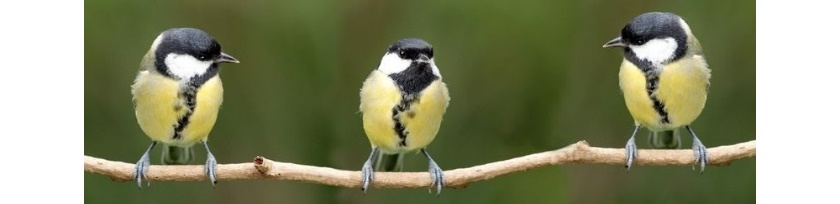 Ecole « Le clos des Mésanges »Procès-Verbal  du CONSEIL D'ECOLE du 21/03/2023Personnes présentes :Parents d’élèves : Mr You, Mme Eveno, Mme Martin, Mme Rosez, Mme DieterlenEnseignants:Madame Jullemier, Madame Egasse, Madame Taillard DirectriceMunicipalité :Mme Reynaud (Maire)Madame Buffard (Mairie)Madame Farey (Mairie)Personnes excusées :Madame l’Inspectrice de la circonscription de Mantes la Jolie 2Mme Pustoc’h EnseignantePrévisions d’effectifs de l’école à la rentrée 2025 et répartition prévue :Les chiffres prévus sont les suivants : 15 PS (11 Vertois et 4 Auffrevillois), 6 MS, 10 GS total : 31 en cycle 1 9 CP, 8 CE1, 16 CE2 total : 33 en cycle 216 CM1, 7 CM2 total : 23 en cycle 3Total : 89 élèves (31 en maternelle et 58 en élémentaire).Voici les classes prévues pour la prochaine rentrée :PS/MS = 15+6 = 21 (Dorothée)GS/CP = 10+9 = 19 (Elodie)CE1/CM1 = 8+16 = 23 (Lénaïc)CE2/CM2 = 16+7 = 23 (Guylaine)Afin d’être au plus juste des prévisions, il est demandé aux parents d’informer la directrice le plus tôt possible en cas de départ d’un enfant dans une autre école.  La carte scolaire reste identique à celle de cette année, pas d’ouverture et de fermeture pour l’instant.PiscineLes séances ont repris depuis le lundi 13 février et se termineront le jeudi 30 mars. Cette année, les séances sont concentrées sur5 semaines à raison de 2 séances par semaine. Cela fatigue beaucoup les enfants et les apprentissages sont plus difficiles à gérer puisque 2 demi-journées sont prises par cette activité. Le départ à 13h50 et le retour pour 16h15 ne laissent la possibilité que de copier les devoirs et de faire les cartables.Résultats aux évaluations nationales de CP et de GS (Pour une entrée sécurisée au CP)Les résultats en Cp de mi-parcours qui ont eu lieu fin janvier révèlent des faiblesses dans plusieurs compétences. Comprendre des phrases ou un texte lus seulLire à voix haute des motsEcrire des mots, des sons complexesSoustraire Une réunion des maîtres est prévue rapidement afin de mettre en place des actions pour travailler et ainsi améliorer les résultats dansces compétences. Ce travail sera certainement mené lors des séances d’APC mais aussi par des ateliers ritualisés sur la semaine.Mme Egasse soulève le fait que les phrases à déchiffrer lui semblent complexes pour cette période de l’année, la compréhension fine n’est pas encore facile pour tout le monde (type de phrases « Elle les regarde », avec un choix entre 4 images).Pour les résultats en GS, la lecture de lettres, de syllabes et la compréhension de l’implicite dans un texte est fragile pour certains.Exercice incendieL’exercice a eu lieu le 16 février, toutes les classes ont bien respecté les consignes, il n’y a pas eu de souci. Les PS ont été plus réactifs et moins impressionnés que lors du 1er exercice.Coopérative scolaire : Elle est actuellement créditée de la somme de 1600 euros. A cela, il faudra rajouter les bénéfices des ventes du photographe. Depuis le dernier conseil, l’argent de la coopérative a servi a racheté une série de 25 dictionnaires pour les grandes classes ainsi que 2 manuels numériques en production d’écrits pour l’élémentaire. La sortie de fin d’année à Biotropica va coûter 824 euros, merci à la mairie de financer les bus.Projets de l’année et sorties pédagogiquesExposition de fin d’année sur le thème annuel (les animaux) et également sur des travaux, projets effectués au cours de l’année. Les modalités restent à définir avec la mairie, l’équipe propose la date du 23 juin. Le photographe passera le 13 avril à l’école. Le festival du livre se tiendra du 17 au 21 avril, il sera ouvert aux parents tous les soirs de la semaine. Nous avons besoin de parents pour seconder les enseignantes le soir jusqu’à environ 17h15. Les parents d’élèves demandent que l’année prochaine, la chorale de Noël ait de nouveau lieu, l’équipe est d’accord.Semaine de la citoyenneté du 22 au 26 mai, l’équipe va se réunir afin de définir les actions à mener sur cette semaine.L’association Le Chemin des Ecoliers a pris contact avec une mini ferme pour une intervention sur le mois de juin (merci à elle !); il va falloir plus d’informations sur la place nécessaire aux installations afin de finaliser la réservation.Liaison CM2/6è. Deux projets sont en cours. Travail sur des fables écrites par les 6è (remise de l’histoire dans l’ordre chronologique, écriture des paroles des personnages dans des bulles de BD en fonction de la situation prise en photo). Echanges de courriers, les CM2 vont écrire des lettres aux 6è leur posant des questions sur la rentrée, le collège et exprimer leurs inquiétudes. Les 6è leur répondront en utilisant leur propre expérience.Semaine de de la compréhension (début le 9 mai). Travail particulier sous forme d’ateliers sur cette compétence.Sorties Nature des PS/MS, autour de la salle polyvalente et dans le verger de 11h à 12h (la première est le 6 avril).Sorties randonnées pour les élémentaires (Lénaïc et Elodie).Rappel : bibliothèque les 13 avril et 12 mai ; Jeux de société les 14 avril et 9 juin ; les enfants repartiront avec 2 objets       qu’ils pourront offrir (l’école ne fera pas de cadeaux spéciaux pour la fête des mères et des pères).Décloisonnement MS/GS  Ce décloisonnement se fait pendant la période de piscine. Les 2 niveaux sont mélangés, chez Elodie il y a un atelier bébé (travail du langage, responsabilité, autonomie, motricité fine) et chez Dorothée un atelier musique percussion (travail d’écoute, reconnaissance des instruments, maintien et reproduction de rythmes).Il est également prévu un échange en fin d’année pour préparer les MS à la GS.Les parents d’élèves Mme le Maire rappelle que le téléphone ou « sa porte » sont toujours disponibles.L’augmentation du prix du repas est dû à l’augmentation de 20% du prestataire, cela peut se faire à n’importe quel moment de l’année. Les pénalités ont aussi augmenté, décision prise par le conseil municipal pour être dissuasif envers ceux qui oublient toujours d’inscrire leur enfant (rappel : il est nécessaire de réserver les repas longtemps à l’avance en raison dudélai imposé par le prestataire). Les parents remercient l’équipe pédagogique pour la préparation et la journée du carnaval. La directrice précise que les enfants ont demandé à ce que la promenade dans le village soit plus importante l’année prochaine.Proposition de participer à octobre rose, la directrice répond que c’est à discuter mais que cela ne pourra concerner que les plus grands.La MairieMme le maire précise qu’un retour à un seul service est prévu (le but étant d’avoir moins de personnel). En cantine, les élèves ont pris leurs habitudes, les choses se sont apaisées, les règles mises en place sont appliquées et les sanctions plus individualisées.Mme le Maire demande à avoir le plus tôt possible les dates des actions menées au cours de l’année afin de réserver la salle polyvalente.Le 4 juin, les enfants sont conviés à venir voir des petites scènes de théâtre autour de la salle polyvalente ; le théâtre des oiseauxTaillard Guylaine